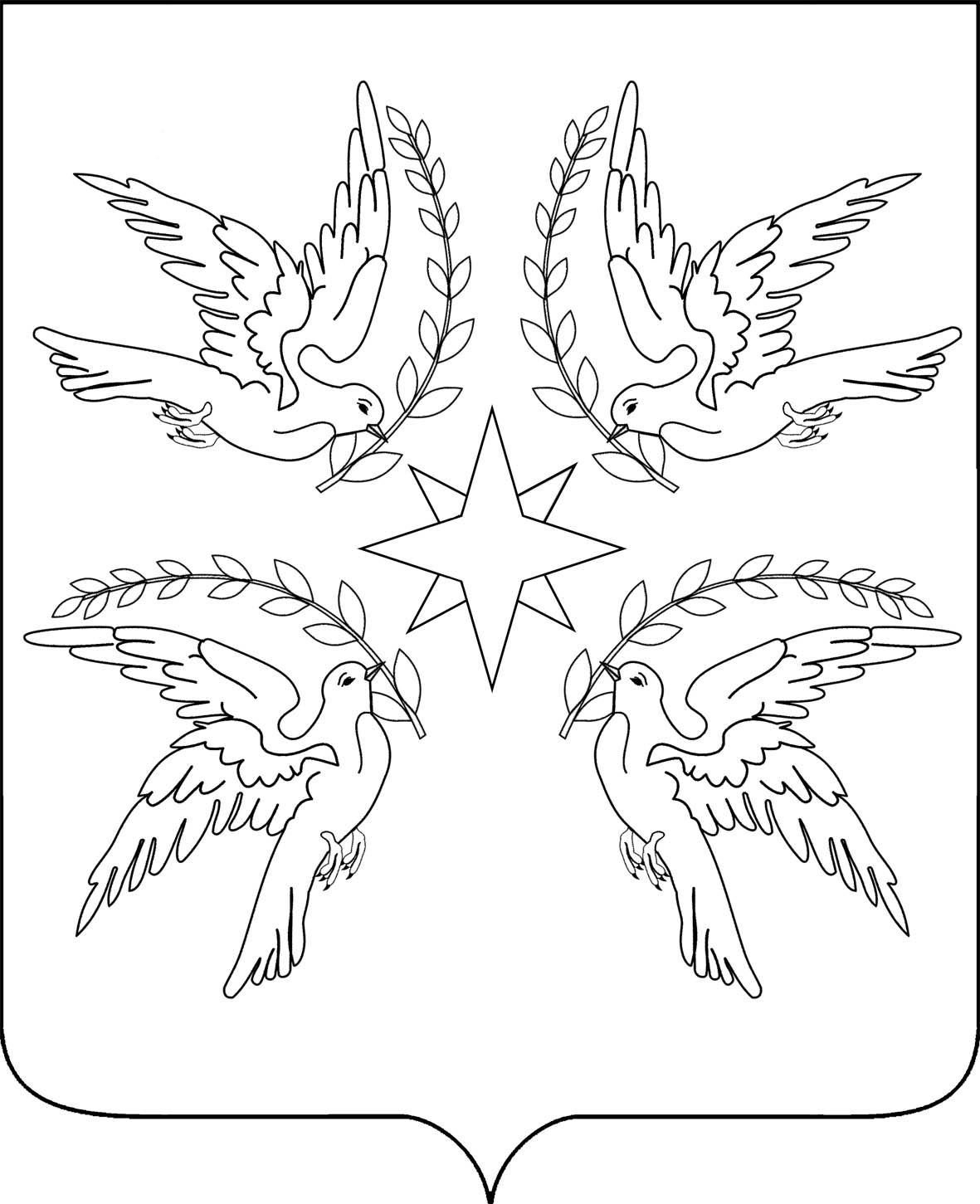         АДМИНИСТРАЦИЯ ДРУЖНЕНСКОГО СЕЛЬСКОГО ПОСЕЛЕНИЯБЕЛОРЕЧЕНСКОГО РАЙОНА ПОСТАНОВЛЕНИЕот 02.03.2023                                                                                                             №38поселок ДружныйО внесении изменений в постановление администрации Дружненского сельского поселения Белореченского района от 23 марта 2020 года № 40 «О размещении нестационарных торговых объектов на территории Дружненского сельского поселения Белореченского района»В целях приведения Положения о размещении нестационарных торговых объектов на территории Дружненского сельского поселения Белореченского района в соответствие с действующим законодательством, руководствуясь статьей 32 Устава Дружненского сельского поселения Белореченского района,                            п о с т а н о в л я  ю:1. Внести изменения в постановление администрации Дружненского сельского поселения Белореченского района от 23 марта 2020 года № 40 «О размещении нестационарных торговых объектов на территории Дружненского сельского поселения Белореченского района», а именно:1.1. В приложении № 1 «Положение о размещении нестационарных торговых объектов на территории Дружненского сельского поселения Белореченского района» пункт 40 подраздела 4.1 раздела 4 изложить в новой редакции:«40. В срок, предусмотренный для заключения Договора, Отдел обязан отказаться от заключения Договора или расторгнуть Договор в одностороннем порядке в случае установления факта:1) проведения ликвидации юридического лица или принятия арбитражным судом решения о введении процедур банкротства;2) приостановления деятельности такого лица в порядке, предусмотренном Кодексом Российской Федерации об административных правонарушениях;3)  представления заведомо ложных сведений, содержащихся в заявке;4) прекращения деятельности в качестве индивидуального предпринимателя, юридического лица;5) реализации алкогольной продукции в нарушение пп. 9 п. 2 ст. 16 Федерального закона от 22.11.1995 № 171-ФЗ «О государственном регулировании производства и оборота этилового спирта, алкогольной и спиртосодержащей продукции и об ограничении потребления (распития) алкогольной продукции».».1.2. Приложение №6 к постановлению администрации Дружненского сельского поселения Белореченского района от 23 марта 2020 года № 40 «О размещении нестационарных торговых объектов на территории Дружненского сельского поселения Белореченского района» изложить в новой редакции (приложение 1).1.3. В приложение № 1 «Положение о размещении нестационарных торговых объектов на территории Дружненского сельского поселения Белореченского района» включить приложение № 5 (приложение 2).2. Общему отделу администрации Дружненского сельского поселения Белореченского района (Сорокина Л.В.) опубликовать настоящее постановление в установленном порядке и разместить на официальном сайте администрации Дружненского сельского поселения Белореченского района (www.bel-druzhniy.ru). 3. Контроль за выполнением настоящего постановления возложить на заместителя главы Дружненского сельского поселения Белореченского района Мяснянкина М.А.4. Постановление вступает в силу со дня его официального опубликования.Глава Дружненского сельского поселенияБелореченского района                                                                                   А.Н.Шипко  Приложение 1к постановлению администрацииДружненского сельского поселения Белореченского районаот 02.03.2023 № 38«Приложение 6к постановлению администрацииДружненского сельского поселения Белореченского районаот 23.03.2020 № 40(в редакции постановления администрации Дружненского сельского поселения Белореченского районаот  02.03.2023 № 38)ТИПОВАЯ ФОРМА ДОГОВОРА о предоставлении права на размещениенесезонного нестационарного торгового объекта на территории Дружненского сельского поселения Белореченского районаДОГОВОР № ____о предоставлении права на размещение несезонногонестационарного торгового объекта на территории Дружненского сельского поселения Белореченского районап. Дружный                                        "___" __________ 20__ годаАдминистрация Дружненского сельского поселение Белореченского района, именуемая в дальнейшем «Администрация", в лице Шипко Анатолия Николаевича, главы Дружненского сельского поселения Белореченского района, действующего на основании Устава Дружненского сельского поселения Белореченского района, с одной стороны, и _______________________________________________________________________________________________(наименование организации, Ф.И.О. индивидуального предпринимателя)в лице __________________________________________________________,(должность, Ф.И.О.)действующего на основании _________________________, именуемое в дальнейшем "Участник", с другой стороны, а вместе именуемые "Стороны", заключили настоящий договор (далее - Договор) о нижеследующем:1. Предмет Договора1.1. Администрация, в соответствии с решением конкурсной комиссии по предоставлению права размещения нестационарных торговых объектов на территории Дружненского сельского поселения Белореченского района, протокол №_____ от «___»__________20__ г. предоставляет Участнику право на размещение несезонного нестационарного торгового объекта (далее - Объект), характеристики которого указаны в пункте 1.2. настоящего Договора, в соответствии с эскизом (дизайн-проектом), являющимся приложением № 1 к настоящему Договору, а Участник обязуется разместить Объект в соответствии с установленными действующим законодательством Российской Федерации требованиями и уплатить плату за его размещение в порядке и сроки, установленные настоящим Договором.1.2. Объект имеет следующие характеристики:место размещения: ______________________________________________,площадь Объекта: _______________________________________________,период функционирования Объекта: _______________________________,специализация Объекта: _________________________________________,тип Объекта: ___________________________________________________,1.3. Срок действия настоящего Договора с «___» _________20____ года по «___» __________ 20__ года.1.4. Срок действия Договора, указанный в пункте 1.3. настоящего Договора, может быть продлен на тот же срок без проведения конкурса на право размещения нестационарного торгового объекта не более одного раза по заявлению хозяйствующего субъекта, осуществляющего торговую деятельность и являющегося стороной данного договора при условии отсутствия замечаний и нарушений Участником в течение действия договора. 2. Права и обязанности Сторон2.1. Администрация имеет право:2.1.1. В одностороннем порядке отказаться от исполнения настоящего Договора в следующих случаях:проведения ликвидации юридического лица или принятия арбитражным судом решения о введении процедур банкротства;приостановления деятельности такого лица в порядке, предусмотренном Кодексом Российской Федерации об административных правонарушениях;прекращения деятельности в качестве индивидуального предпринимателя, юридического лица;в случае нарушения сроков внесения платы за размещение Объекта, установленных настоящим Договором;в случае размещения Участником Объекта, не соответствующего характеристикам, указанным в пункте 1.2. настоящего Договора и/или требованиям законодательства Российской Федерации;в случае не размещения Объекта в срок до «___» ________20__ года;в случае реализации алкогольной продукции в нарушение пп. 9 п. 2 ст. 16 Федерального закона от 22.11.1995 № 171-ФЗ «О государственном регулировании производства и оборота этилового спирта, алкогольной и спиртосодержащей продукции и об ограничении потребления (распития) алкогольной продукции»;в случае нарушения требований Правил благоустройства и санитарного содержания территории Дружненского сельского поселения Белореченского района при размещении и использовании Объекта и /или части земельного участка, занятого Объектом и/или необходимой для его размещения и/или использования;в случае неисполнения Участником обязанностей, предусмотренных пунктами 2.4.7., 2.4.11., 2.4.12., 2.4.13., 2.4.14., 2.4.15., 2.4.16.  настоящего Договора.2.1.2. На беспрепятственный доступ на Объект с целью его осмотра на предмет соблюдения условий настоящего Договора и/или требованиям законодательства Российской Федерации.2.1.3. Осуществлять мероприятия по проверке соблюдения Участником Договора условий Договора и требований к размещению и эксплуатации Объекта в соответствии с разделом 4.3 Положения.В случае неисполнения или ненадлежащего исполнения Участником обязанностей, предусмотренных настоящим Договором, направлять Участнику письменное предупреждение (предписание) о необходимости устранения выявленных нарушений условий настоящего Договора, с указанием срока их устранения.2.1.4. Осуществлять иные права в соответствии с настоящим Договором и законодательством Российской Федерации.2.1.5. В случае неисполнения Участником пункта 2.4.17. настоящего Договора, произвести демонтаж и вывоз Объекта, а также привести земельный участок в первоначальное состояние с вывозом отходов и благоустройством соответствующей территории за счет денежных средств Участника.2.2. Администрация обязана:2.2.1. Не вмешиваться в хозяйственную деятельность Участника, если она не противоречит условиям настоящего Договора и законодательству Российской Федерации;2.2.2. Выполнять иные обязательства, предусмотренные настоящим Договором.2.3. Участник имеет право:2.3.1. С соблюдением требований законодательства Российской Федерации и условий настоящего Договора пользоваться частью земельного участка, занятого Объектом и/или необходимой для его размещения и/или использования.2.3.2. Осуществлять иные права в соответствии с настоящим Договором и законодательством Российской Федерации.2.4. Участник обязан:Разместить на земельном участке Объект в соответствии с характеристиками, установленными пунктом 1.2. настоящего Договора и эскизом (дизайн-проектом), являющимся приложением № 1 к настоящему Договору и требованиями законодательства Российской Федерации.При размещении Объекта и его использования соблюдать условия настоящего Договора и требования действующего законодательства Российской Федерации, в том числе требования Правил по благоустройству и санитарному содержанию территории Дружненского сельского поселения Белореченского района.При пользовании частью земельного участка, занятого Объектом и/или необходимой для его размещения и /или использования. Соблюдать условия настоящего Договора и требования законодательства Российской Федерации, в том числе Правил по благоустройству и санитарному содержанию территории Дружненского сельского поселения Белореченского района.В сроки, установленные настоящим Договором, внести плату за размещение Объекта (без дополнительного выставления Администрацией счетов на оплату).По требованию Администрации предоставить копию платежных документов, подтверждающих внесение платы за размещение Объекта.В случае неисполнения или ненадлежащего исполнения своих обязательств по настоящему Договору уплатить Администрации неустойку в порядке, размере и сроки, установленные настоящим Договором.Не чинить Администрации препятствия в осуществлении ею своих прав в соответствии с настоящим Договором и законодательством Российской Федерации.Выполнять согласно требованиям соответствующих служб условия эксплуатации подземных и надземных коммуникаций, беспрепятственно допускать на используемую часть земельного участка соответствующие службы для производства работ, связанных с их ремонтом, обслуживаем и эксплуатацией, не допускать занятие, в том числе временными сооружениями коридоров инженерных сетей и коммуникаций, проходящих через используемую часть земельного участка.Не нарушать прав и законных интересов землепользователей смежных земельных участков, и иных лиц, в том числе лиц, использующих данный земельный участок.  В случаях изменения наименования, юридического адреса, контактных телефонов, а также изменения банковских и иных реквизитов, письменно уведомить об этом Администрацию в течение двухнедельного срока.Не допускать изменение характеристик Объекта, установленных пунктом 1.2. настоящего Договора.Не производить уступку прав по настоящему Договору либо передачу прав на Объект третьему лицу без письменного согласия Администрации.Обеспечить выполнение установленных законодательством Российской Федерации торговых, санитарных и противопожарных норм и правил организации работы для данного Объекта.Заключить договор на вывоз твердых бытовых отходов.Содержать в надлежащем состоянии территорию, прилегающую к Объекту.Обеспечить постоянное наличие на Объекте и предъявление по требованию контролирующих и надзорных органов настоящего Договора, а также документов, предоставление которых обязательно в силу законодательства Российской Федерации в том числе:трудовых договоров лиц, работающих на Объекте, за исключением индивидуальных предпринимателей, осуществляющих торговую деятельность самостоятельно,личные медицинские книжки работников Объекта с отметкой о прохождении периодических и профилактических медицинских обследований и отметкой о прохождении гигиенического обучения персонала;подтверждающих источник поступления, качество и безопасность реализуемой продукции;о государственной регистрации в качестве юридического лица или индивидуального предпринимателя и наименовании зарегистрировавшего его органа;А также вывески НТО с указанием наименования организации, места ее нахождения (адреса) и режима ее работы;В случае прекращения или расторжения настоящего Договора в течение 7 (семи) календарных дней с момента прекращения или расторжения произвести демонтаж и вывоз Объекта, а также привести часть земельного участка, которая была занята Объектом и/или являлась необходимой для его размещения и/или использования, в первоначальное состояние с вывозом отходов и благоустройством соответствующей территории.Выполнять иные обязательства, предусмотренные настоящим Договором.3. Плата за размещение3.1. Размер платы за размещение Объекта составляет ___________ рублей за период с «___»____________20__ года по «___»___________20__ года.3.2. Участник ежеквартально не позднее десятого числа первого месяца оплачиваемого квартала перечисляет в местный бюджет сумму в размере __________ рублей, согласно расчету оплаты за право размещения  несезонного нестационарного торгового объекта на территории Дружненского сельского поселения Белореченского района (приложение № 2 к Договору) по следующим реквизитам:Получатель: УФК по Краснодарскому краю (_______________________), л/с _________________________________________,ИНН/КПП __________________________________Банк получателя: Южное ГУ Банка России г. Краснодар, р/с  ___________________________________________,БИК __________________________________________,КБК___________________________________________, ОКТМО ________________________________________.Назначение платежа: плата за право размещения (несезонного) НТО (с указанием оплачиваемого периода, номера и даты договора о предоставлении права на размещение (несезонного) нестационарного торгового объекта на территории Дружненского сельского поселения Белореченского района).3.3. Внесенная Участником плата за размещение Объекта не подлежит возврату в случае не размещения Участником Объекта, в случае одностороннего отказа Администрации от исполнения настоящего Договора либо его расторжения в установленном порядке.3.4. Размер платы за размещение Объекта в дальнейшем может изменяться Администрацией в одностороннем порядке при инфляции Российского рубля, индексации цен, изменениях и дополнениях, вносимых в нормативно-правовые акты, а также при изменении стоимости базового размера за право размещения нестационарного торгового объекта на основании ценовой экспертизы, выполненной в соответствии с действующим законодательством Российской Федерации. В этом случае, Администрация уведомляет Участника об изменении размера платы за право размещения Объекта. В случае, если Участник не согласен с размером предложенной платы, Администрация имеет право в одностороннем порядке немедленно расторгнуть Договор.4. Ответственность сторонВ случае нарушения сроков демонтажа и вывоза Объекта, а также приведения части земельного участка, которая была занята Объектом и/или являлась необходимой для его размещения и/или использования, в первоначальное состояние с вывозом отходов и благоустройством соответствующей территории, установленных настоящим Договором, Участник уплачивает Администрации неустойку из расчета 3000 рублей (три тысячи рублей) за каждый календарный день просрочки исполнения указанных обязательств.Привлечение Участника уполномоченными органами и должностными лицами к административной и иной ответственности в связи с нарушениями Участником законодательства Российской Федерации не освобождает Участника от обязанности исполнения своих обязательств по настоящему Договору, в том числе обязательств по уплате Администрации неустойки в порядке, размере и сроки, установленные настоящим Договором.Стороны освобождаются от ответственности за неисполнение обязательств по настоящему Договору, если такое неисполнение явилось следствием действия непреодолимой силы. В случае действия указанных обстоятельств свыше двух месяцев, стороны вправе расторгнуть настоящий Договор. Бремя доказывания наступления форс-мажорных обстоятельств ложится на сторону, которая требует освобождения от ответственности вследствие их наступления.5. Изменение, расторжение и прекращение ДоговораИзменения и дополнения к настоящему Договору оформляются дополнительным соглашением, которое подписывается обеими сторонами.Настоящий Договор подлежит прекращению по истечении срока действия, установленного пунктом 1.3 настоящего Договора, а также в случае его расторжения. При этом, прекращение настоящего Договора не является основанием для неисполнения обязательств сторон, возникших из настоящего Договора во время его действия или в связи с его прекращением (расторжением).Настоящий Договор может быть расторгнут по соглашению сторон, по требованию одной из сторон по решению суда или в связи с односторонним отказом Администрации от исполнения настоящего Договора по основаниям, установленным пунктом 2.1.1 настоящего Договора.Настоящий Договор подлежит расторжению в случае: 5.4.1. Прекращения финансово-хозяйственной деятельности Участником (ликвидации, признании неплатежеспособным (банкротом) или прекращения физическим лицом деятельности в качестве индивидуального предпринимателя), приостановления деятельности Участника в порядке, предусмотренном Кодексом Российской Федерации об административных правонарушениях.5.4.2. В случае нарушений законодательства об обороте алкогольной и спиртосодержащей продукции, допущенных Участником, Договор подлежит расторжению, а также Участник лишается права заключения аналогичного договора в течение трёх лет с момента расторжения настоящего Договора.Соглашение о расторжении настоящего Договора подписывается обеими сторонами. В этом случае, настоящий Договор считается прекращенным в срок, установленный соответствующим соглашением о расторжении.Администрация и Участник вправе требовать расторжения настоящего Договора в судебном порядке по основаниям, установленным законодательством Российской Федерации. В этом случае, настоящий Договор считается прекращенным с момента вступления в законную силу соответствующего решения суда.Настоящий Договор считается расторгнутым в случае одностороннего отказа Администрации от исполнения настоящего Договора по основаниям, установленным пунктом 2.1.1 настоящего Договора.Решение Администрации об одностороннем отказе от исполнения настоящего Договора в течение одного рабочего дня, следующего за датой принятия этого решения, размещается на официальном сайте администрации  Дружненского сельского поселения Белореченского района и направляется Участнику по почте заказным письмом по адресу Участника, указанному в настоящем Договоре, либо посредством факсимильной связи, либо по адресу электронной почты, либо с использованием иных средств связи и доставки, обеспечивающих фиксирование данного уведомления и получение Администрацией подтверждения о его вручении Участнику.Выполнение Администрацией требований настоящего пункта считается надлежащим уведомлением Участника об одностороннем отказе от исполнения настоящего Договора. Датой такого надлежащего уведомления признается дата получения Администрацией подтверждения о вручении Участнику данного уведомления или дата получения Администрацией информации об отсутствии Участника по его адресу, указанному в настоящем Договоре. При невозможности получения подтверждения или информации датой такого надлежащего уведомления признается дата по истечении тридцати дней с даты размещения на официальном сайте решения Администрации об одностороннем отказе от исполнения настоящего Договора.Решение Администрации об одностороннем отказе от исполнения настоящего Договора вступает в силу и настоящий Договор считается расторгнутым через десять дней с даты надлежащего уведомления Администрацией Участника об одностороннем отказе от исполнения настоящего Договора.6. Прочие условия6.1. Все споры и разногласия, возникающие между Сторонами по настоящему Договору или в связи с ним, разрешаются путем направления соответствующих претензий.Претензии оформляются в письменном виде и подписываются полномочными представителями Сторон. В претензии указываются: требования об уплате штрафных санкций, иные требования; обстоятельства, на которых основываются требования, и доказательства, подтверждающие их, со ссылкой на нормы законодательства Российской Федерации, иные сведения, необходимые для урегулирования спора.Ответ на претензию оформляется в письменном виде. В ответе на претензию указываются: при полном или частичном удовлетворении претензии - признанная сумма, срок и (или) способ удовлетворения претензии; при полном или частичном отказе в удовлетворении претензии - мотивы отказа со ссылкой на нормы действующего законодательства Российской Федерации.Все возможные претензии по настоящему Договору должны быть рассмотрены Сторонами, и ответы по ним должны быть направлены в течение 10 (десяти) календарных дней с момента получения такой претензии.6.2. В случае невозможности разрешения разногласий между Сторонами в порядке, установленном пунктом 6.1 настоящего Договора, они подлежат рассмотрению в Арбитражном суде Краснодарского края.6.3. Взаимоотношения сторон, не урегулированные настоящим Договором, регламентируются законодательством Российской Федерации.6.4. Стороны подтверждают и гарантируют, что на день заключения настоящего Договора отсутствуют обстоятельства какого-либо рода, которые могут послужить основанием для его расторжения. Каждая из сторон подтверждает, что они получили все необходимые разрешения для вступления в силу настоящего Договора, и что лица, подписавшие его, уполномочены на это.Приложение: № 1 - эскиз (дизайн-проект) Объекта;№ 2 – расчет платы за право размещения  несезонного нестационарного торгового объекта на территории Дружненского сельского поселения Белореченского района;№ 3 - графический план размещения Объекта.7. Реквизиты, адреса и подписи СторонПриложение 2к постановлению администрацииДружненского сельского поселения Белореченского районаот 02.03.2023 № 38«Приложение 5к Положению о порядке размещениянестационарных торговых объектовна территории Дружненского сельского поселения Белореченского района(в редакции постановления администрации Дружненского сельского поселения Белореченского районаот  02.03.2023 № 38)АКТ ОБСЛЕДОВАНИЯ нестационарного торгового объекта на предмет выполнения Участником требований договора о предоставлении права на размещение нестационарного торгового объекта на территории Дружненского сельского поселения Белореченского района"__"_________20__ г.В связи с ____________________________________________________________                               (Плановые/периодические мероприятия)  ____________________________________________________________________(должностное лицо администрации Дружненского сельского поселения)в присутствии ________________________________________________________                                           (ФИО лица)проведено обследование нестационарного торгового объекта (НТО) право, на размещение которого предоставлено администрацией Дружненского сельского поселения:_________________________________________________                                                     (Наименование предприятия/ФИО индивидуального предпринимателя, ИНН)в соответствии с договором № ___ от «___» ___________20___г., по адресу месторасположения НТО: _____________________________________________, в результате чего установлено следующее:1. Согласно условиями договора, установлено_____________________________2. Фактически________________________________________________________К акту прилагаются: ____________________________________________________________________«Администрация»«Участник»________________________________________________________________________________________________________________________________________________________________________________________________________________________________________________________м. п._______________________________ _______________________________ _________________________________________________________________________________________________________________________________________________________________________________________________________________________м. п.»                                                                                    (фотографии, объяснения и др.)                                                                                    (фотографии, объяснения и др.)                                                                                    (фотографии, объяснения и др.)                                                                                    (фотографии, объяснения и др.)                                                                                    (фотографии, объяснения и др.)                                                                                    (фотографии, объяснения и др.)                                                                                    (фотографии, объяснения и др.)(должностное лицо администрации Дружненского сельского поселения)(должностное лицо администрации Дружненского сельского поселения)(подпись)(подпись)(ФИО должностного лица)(ФИО должностного лица)(подпись)(ФИО лица, в присутствии которого проведено обследование)»(ФИО лица, в присутствии которого проведено обследование)»